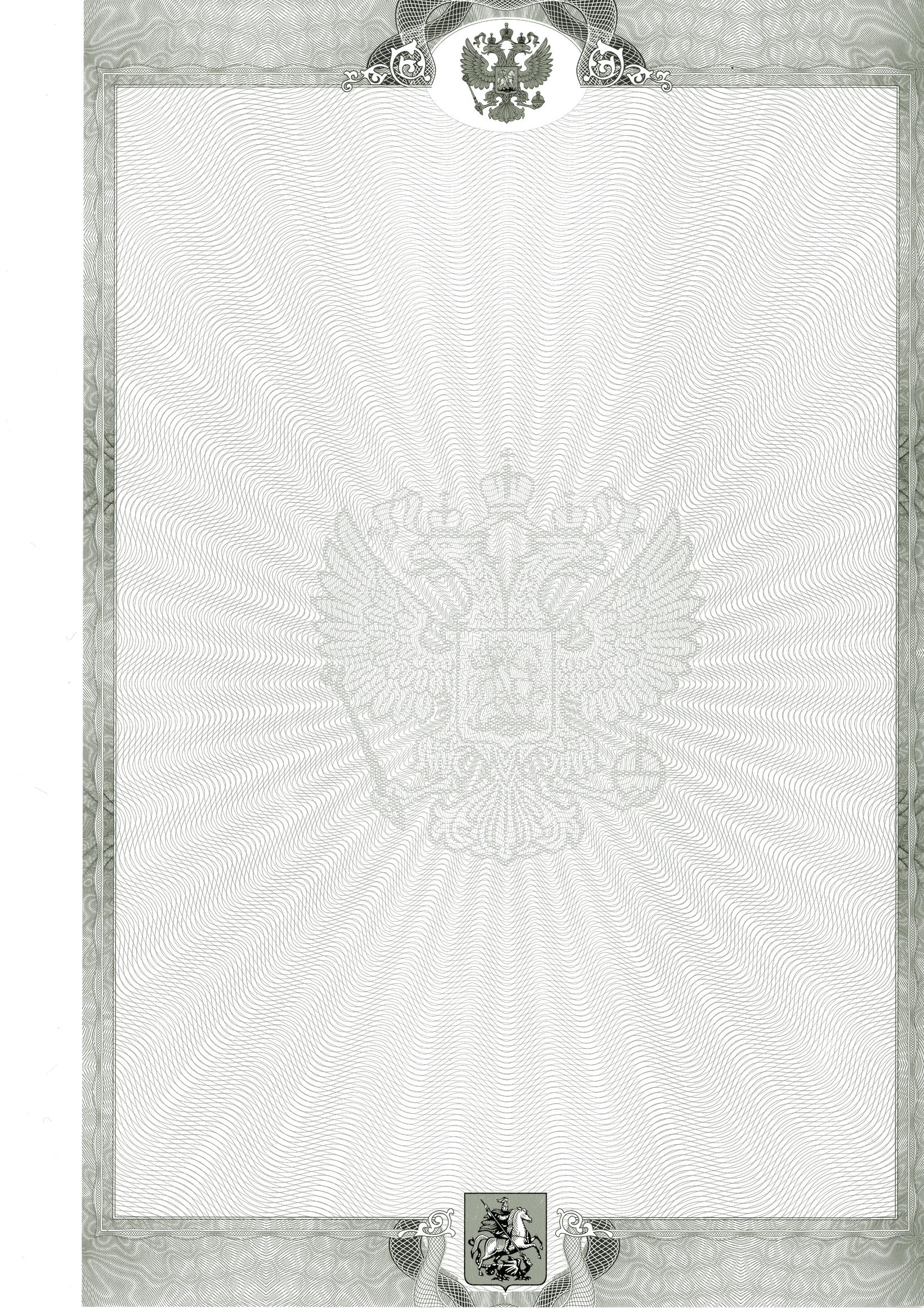 ПРАВИТЕЛЬСТВО МОСКВЫКОМИТЕТ ПО АРХИТЕКТУРЕ И ГРАДОСТРОИТЕЛЬСТВУГОРОДА МОСКВЫ(МОСКОМАРХИТЕКТУРА)125047, Москва, Триумфальная пл., д.1 Телефон, Факс (499) 251-01-06E-mail isogd.info@mka.mos.ru, http://www.mka.mos.ruгород Москва                                                            02 ноября 2017 годаСведения, содержащиеся в интегрированной автоматизированной информационной системе обеспечения градостроительной деятельности города Москвы (ИАИС ОГД)Заявка: №  СО-2017-02272    от   02 ноября 2017г.Заявитель:  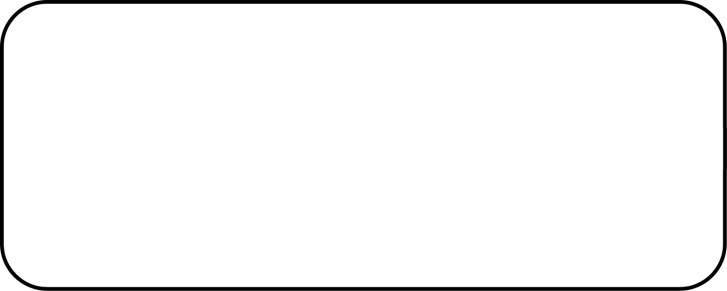 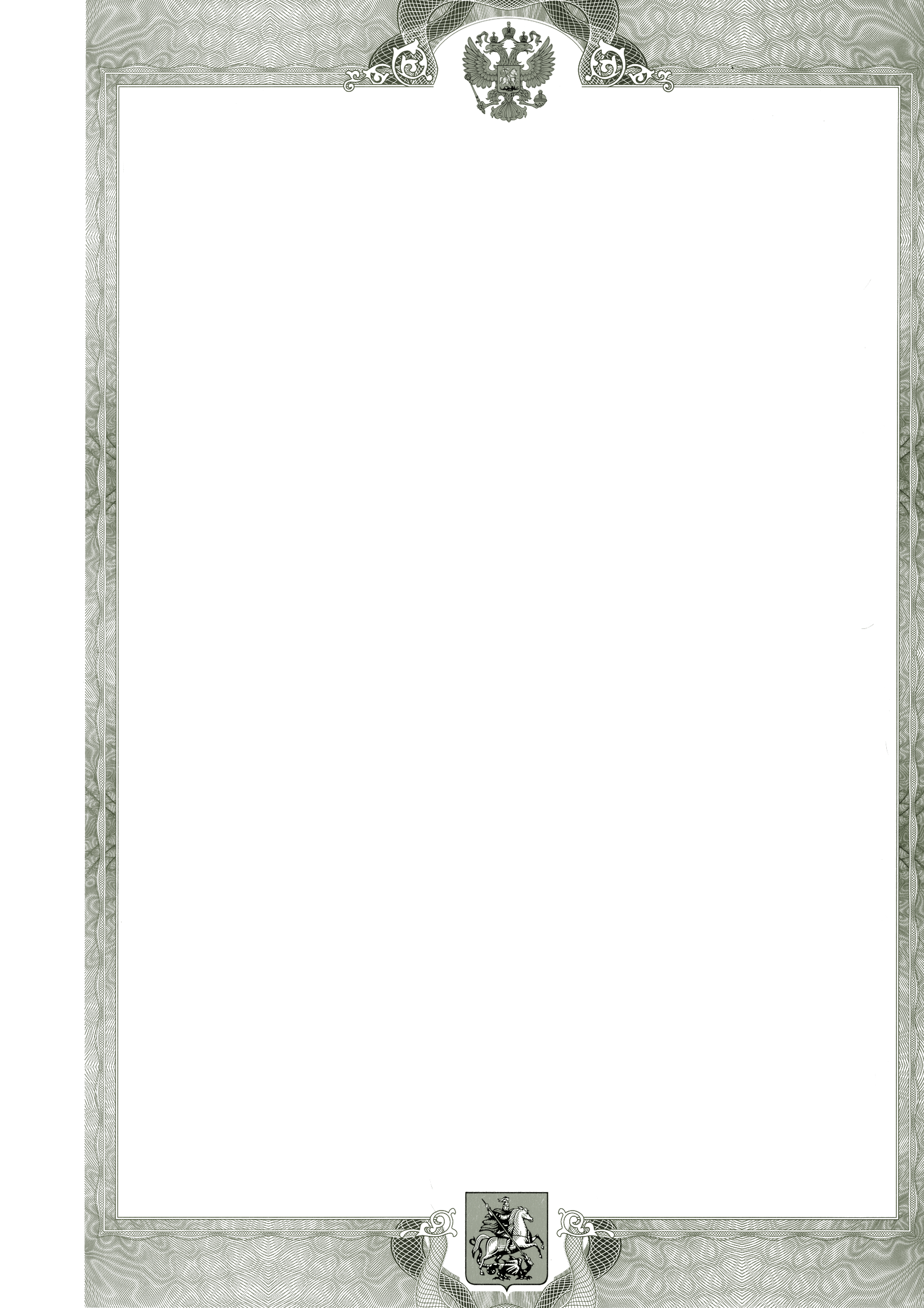 ОБЩИЕ СВЕДЕНИЯСведения предоставлены на основании  документации  по состоянию на 02 ноября 2017  года, содержащейся в ИАИС ОГД, в соответствии с требованиями Градостроительного кодекса Российской Федерации, постановления Правительства Российской Федерации от 09.06.2006 № 363 «Об информационном обеспечении градостроительной деятельности», Градостроительного кодекса города Москвы, Положения об интегрированной автоматизированной системе обеспечения градостроительной деятельности города Москвы, утвержденным постановлением Правительства Москвы от 23.03.2010 №225-ПП  «О введении в действие информационной системы обеспечения градостроительной деятельности в городе Москве и формировании среды электронного взаимодействия для обеспечения градостроительной деятельности на территории города Москвы».Информационные ресурсы ИАИС ОГД сформированы на базе утвержденной документации градостроительного проектирования, нормативно-правовой, разрешительной, проектной и иной документации.СВЕДЕНИЯ, СОДЕРЖАЩИЕСЯ В ИАИС ОГД на земельный участокс кадастровым номером: 77:05:0001010:33Раздел 8. Застроенные и подлежащие застройке земельные участкиНачальник управленияНиколаев Анатолий ВладимировичРазделСтр.Раздел 8. Застроенные и подлежащие застройке земельные участки3№№п/пДокумент (материал)Документ (материал)Документ (материал)Документ (материал)Правовой акт, утверждающий документ(материал)Правовой акт, утверждающий документ(материал)Правовой акт, утверждающий документ(материал)Дата регистрации в ИАИС ОГД№№п/пНаименованиеНомерДатаАдрес земельного участкаНаименованиеНомерДатаДата регистрации в ИАИС ОГД1234567891Проектная документация "Реконструкция тепловой магистрали №3 от ТЭЦ в зоне: 5-й Донской проезд, вл.21, между камерами к.309-к.313 (8-й эксплуатационный район ОАО "МТК"), а также переустройство инженерных коммуникаций, попавших в зону строительства теплосети, и благоустройство территории в зоне работ"77-1-4-0369-1108.06.2011Донской 5-й пр., вл.2129.06.20112Заключение московской государственной экспертизы (Мосгосэкспертиза): По проектнойдокументации "Реконструкция тепловой магистрали №3 от ТЭЦ в зоне: 5-й Донской проезд, вл.21, между камерами к.309-к.313 (8-й эксплуатационный район ОАО "МТК"), а также переустройство инженерных коммуникаций, попавших в зону строительства теплосети, и благоустройство территории в зоне работ"77-1-4-0369-1108.06.2011Донской 5-й пр., вл.2129.06.20113Решение об утверждении проектно-сметной документации45114.06.2011Донской 5-й пр., вл.2120.08.20134Градостроительный план земельного участка (ГПЗУ)RU77-128000-01619214.05.2015Донской 5-й пр., вл.2115.05.20155Проектная документация на строительство жилого комплекса в развитой инфраструктурой77-1-1-3-4256-1608.12.2016Донской 5-й пр., вл.21, корп.613.12.20166Заключение московской государственной экспертизы (Мосгосэкспертиза): По проектной документации на строительство жилого комплекса в развитой инфраструктурой77-1-1-3-4256-1608.12.2016Донской 5-й пр., вл.21, корп.613.12.20167Решение об утверждении проектно-сметной документацииП-С-К/0001-1608.12.2016Донской 5-й пр., вл.21, корп.613.12.20168Свидетельство об утверждении архитектурно-градостроительного решения объекта капитального строительства "Жилой комплекс"607-2-16/С19.12.2016Донской 5-й пр., вл.21, вл.21, корп.620.12.2016